РЕШЕНИЕ  Сорок третьей сессии  Совета депутатов третьего созываот   09 марта  2017г.             с.Коргон                                      № 43-89О внесении  изменений    в  Правила благоустройства, содержания и уборки  территории муниципального образования Коргонское сельское поселениеутвержденные Решением сессии совета депутатов от04.04.2014 г. № 07-12         На основании  Протеста  Горно-Алтайской межрайонной  природоохранной прокуратуры от 14.02.2017 года № 07-036-2017  на  Правила  благоустройства, содержания и уборки  территории муниципального образования Коргонское сельское поселение утвержденные Решением сессии совета депутатов от 04.04.2014 г. № 07-12Совет депутатов Коргонского сельского поселения РЕШИЛ:Правила  благоустройства, содержания и уборки  территории муниципального образования Коргонское сельское поселение  привести  в соответствие с требованиями федерального законодательства , а именно :- п.1.3; п.2.5; п.3.6; п.3.10 ; абз.1, 2 п. 8.1; исключить .- слово « свалка» по тексту  заменить  словами « объект размещения отходов».Настоящее Решение вступает в силу со дня  его официального опубликования ( обнародования).Глава Коргонского сельского поселения                                                                                  И.Д. Алачев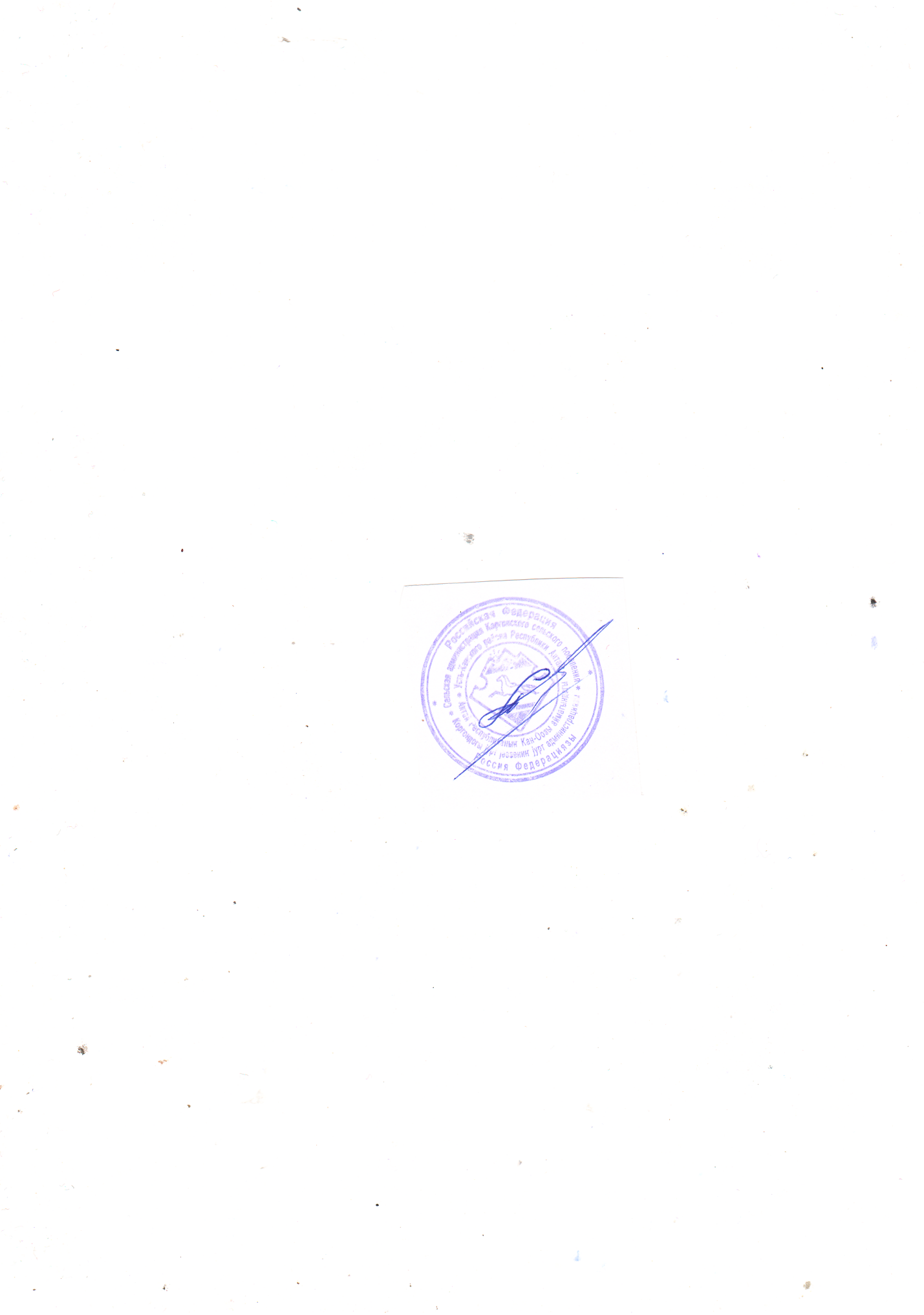 приложение №1                                                                                  к решению сессии от 04.04.2014 г.№ 07-12"Об утверждении Правилблагоустройства, содержания иуборки территории муниципальногообразования Коргонское сельское поселениеПРАВИЛАБЛАГОУСТРОЙСТВА, СОДЕРЖАНИЯ И УБОРКИ ТЕРРИТОРИИМУНИЦИПАЛЬНОГО ОБРАЗОВАНИЯ КОРГОНСКОЕ СЕЛЬСКОЕ ПОСЕЛЕНИЕБлагоустройство Коргонского сельского поселения неразрывно связано с охраной окружающей среды и является одной из ее важнейших составных частей. Задача благоустройства - создание здоровых, удобных, культурных условий для жизни населения.Правила благоустройства, содержания и уборки территории Коргонского сельского поселения (далее - Правила благоустройства) направлены на повышение уровня благоустройства и санитарного состояния сел поселения, повышение ответственности граждан, хозяйственных руководителей и должностных лиц за содержание в надлежащем порядке территории Коргонского сельского поселения.I. Общие положения1.1. Настоящие Правила определяют требования к благоустройству и содержанию территорий, к соблюдению санитарных норм и правил в Коргонском сельском поселении.1.2. Благоустройство территории включает в себя:- подготовку территорий к застройке, строительство детских  площадок, оград, открытых спортивных сооружений, оборудование мест отдыха, озеленение;- содержание зданий и сооружений, дорог, мостов;- регулярную уборку и очистку улиц, дворов, кладбищ;- ремонта дорог, мостов, пешеходных переходов, береговых укреплений.1.3. Участки территорий по санитарному содержанию и прилегающих зон санитарного обслуживания закрепляются на расстоянии не менее  от закрепленной территории за юридическими и физическими лицами, администрацией муниципального образования Коргонского сельского поселения на основе договоров аренды земельных участков и распорядительных актов с выдачей документов, удостоверяющих право на земельный участок(исключить).1.4. Запрещено на территории Коргонского сельского поселения размещение транспортных средств, в том числе брошенных и разукомплектованных, которые представляют угрозу безопасности жизнедеятельности граждан, препятствуют его благоустройству.2. Порядок содержания элементов внешнего благоустройства2.1. К элементам внешнего благоустройства относятся: фасады зданий, дороги, памятники, ограды, магазины, водоемы, пляжи, зоны отдыха, спортивные и декоративные сооружения, зеленые насаждения, объекты санитарного назначения, элементы освещения.2.2. Строительство и установка объектов внешнего благоустройства согласовывается с сельской администрацией и отделом архитектуры и градостроительства администрации муниципального образования "Усть-Канский район".2.3. Окраска фасадов зданий, малых архитектурных форм, установка всякого рода рекламы разрешается по эскизам, согласованным с отделом архитектуры и градостроительства администрации муниципального образования "Усть-Канский район".2.4. Расклейка газет, плакатов, агитационных материалов, афиш и объявлений разрешается на специально установленных стендах.2.5. Юридические и физические лица, являющиеся собственниками, владельцами домовладений, предприятий, в т.ч. торговых, руководители учреждений и организаций обязаны содержать в образцовом порядке:- жилые, административные, промышленные, торговые, культурно-бытовые здания и сооружения, прилегающую территорию и закрепленные зоны санитарного обслуживания;- витринные устройства, световые рекламы, телефонные будки, остановочные павильоны, трансформаторные будки, фонари уличного освещения, всевозможные столбы и мачты;- скамейки, указатели наименования улиц, номерные знаки домов;- урны, мусорные контейнеры.(исключить)2.6. Праздничное оформление Коргонского сельского поселения выполняется по решению администрации муниципального образования Коргонское сельское поселение на период проведения общероссийских, республиканских, районных праздников и мероприятий, связанных со знаменательными событиями.Оформление зданий, сооружений осуществляется их владельцами в рамках концепции праздничного оформления. Работы, связанные с проведением  торжественных и праздничных мероприятий, осуществляются организациями самостоятельно за счет собственных средств, а также по договорам с администрацией муниципального образования Коргонское сельское поселение, в пределах средств, предусмотренных на эти цели в бюджете муниципального  образования.Праздничное оформление включает вывеску национальных флагов, лозунгов, гирлянд, панно, установку декоративных элементов, устройство праздничной иллюминации и др.III. Уборка территории3.1. Содержание и уборка территорий имеют своей целью ликвидацию загрязненности территорий, поддержание чистоты и опрятности.3.2. Осенне-зимняя уборка устанавливается в период с 15 октября по 15 апреля и включает в себя уборку  дворовых территорий и улиц.3.3. В случае возникновения происшествий и чрезвычайных ситуаций природного и техногенного характера к их ликвидации привлекаются по распоряжению сельской администрации предприятия и организации, имеющие в своем распоряжении необходимую технику и инвентарь.3.4. Весенне-летняя уборка устанавливается с 15 апреля по 15 октября и включает в себя сбор мусора, бумаги, бытовых, строительных и других отходов, скашивание и уборка травы, ремонт покрытия дорог, ограждений, других элементов благоустройства.3.5. В зависимости от погодных и климатических условий периоды весенне-летней и осенне-зимней уборки могут быть изменены. 3.6. Уборка территорий осуществляется собственниками за счет собственных средств.Юридические и физические лица производят уборку в пределах закрепленных землеотводов и прилегающих зон санитарного обслуживания самостоятельно.(исключить)3.7. Юридические и физические лица, осуществляющие торговую деятельность, обеспечивают установку урн и уборку арендуемых для торговли участков, прилегающих зон санитарного обслуживания.3.8. Содержание и уборку кладбищ, осуществляют родственники захороненных.3.9. Мусор, нечистоты, другие отбросы вывозятся на специальные объекты для размещения  отходов и поля фильтрации. Устройство наливных помоек запрещается.3.10. Содержание и эксплуатация свалок и полей фильтрации ведутся в соответствии с инструкциями, утвержденными органами санэпиднадзора и Управлением Росприроднадзора по Республике Алтай.(исключить)3.11. Запрещается на улицах, проездах, на прилегающей территории участка, зданий:- складировать дрова, уголь, сено, стройматериалы;- устраивать стационарные стоянки и мыть автомобили;- сваливать бытовой, дворовый, строительный мусор, золу, пищевые отходы;- сжигать мусор, листья с нарушением пожарных требований.3.12. Запрещается самовольное строительство и установка гаражей, хоз.построек, устройство погребов, стоянок автотранспорта.3.13. Физические и юридические лица, ведущие строительство или ремонт жилых или других зданий или производящие работы, связанные с полным или частичным перекрытием территорий, осуществляют:- ограждение строительных площадок с установкой санитарного поста до начала строительных работ;- благоустройство подъездов к строительным площадкам;- уборку территорий, прилегающих к стройплощадкам по периметру , ежедневно;- вывоз строительного мусора по мере необходимости;- восстановительные работы по благоустройству после окончания строительных или ремонтных работ - в течение 3 рабочих дней.4. Правила содержания домовладений4.1. Собственники, балансодержатели, арендаторы домовладений обязаны:- содержать домостроения в надлежащем порядке и чистоте;- следить за техническим состоянием, правильной эксплуатацией домостроений, своевременно проводить ремонт домов, квартир;- бережно относиться к оборудованию домов, квартир, дворов;- иметь на каждом доме номерной знак с указателем наименования улицы;- складировать сено и другие материалы в соответствии с правилами пожарной безопасности.4.2. Физические и юридические лица, занимающиеся торговой деятельностью, обеспечивают исправное, опрятное, эстетическое магазинов предназначенных для торговой деятельности.4.3. Ограждения индивидуальных участков поддерживаются владельцем в исправном состоянии и эстетическом виде. 5. Сбор твердых и жидких бытовых отходов5.1. Вывоз мусора и уборка площадок производиться согласно действующим санитарным нормам.6. Правила содержания собак6.1. В Коргонском сельском поселении собаки, принадлежащие гражданам, подлежат обязательной регистрации и ежегодной перерегистрации в похозяйственной книге сельской администрации по месту жительства граждан - владельцев животных,а также ознакомлению  владельцев собак с правилами содержания животных.6.2. По санитарным соображениям с учетом местных условий администрации Коргонского сельского поселения предоставлено право ограничивать количество собак, содержание которых разрешено владельцам. 6.3. Владельцы собак, имеющие в пользовании земельный участок, могут содержать собак в свободном выгуле только на хорошо огороженной территории или на привязи.О наличии собаки должна быть сделана предупредительная надпись при входе на участок.6.4. Собаки, находящиеся на улице и в иных общественных местах без сопровождающего лица, поводка, намордника, подлежат отлову.6.5. Владельцы собак обязаны:- обеспечить надлежащее содержание собак в соответствии с требованиями настоящих Правил;- принимать соответствующие меры для исключения случаев укуса и др. действий, создающих угрозу здоровью окружающих людей;- не допускать загрязнения собаками дворов, улиц. Загрязнения указанных мест немедленно устраняются владельцами животных;- не допускать собак на детские площадки, в магазины, стадионы, спортивные площадки, школы;- не оставлять собак безнадзорными;- ежегодно предоставлять по требованию ветеринарных специалистов собак для осмотра, предохранительных прививок и лечебно-профилактических обработок. - немедленно сообщать в ветеринарные учреждения о случаях внезапного падежа собак или подозрения на заболевание этих животных бешенством и до прибытия ветеринарных специалистов изолировать заболевшее животное;- не допускать выбрасывания трупов собак. Павшие животные подлежат утилизации или захоронению в местах, отведенных для этих целей;6.6. При выгуле собак владельцы должны соблюдать следующие требования:- выводить собак на улицу только на коротком поводке или  в наморднике;          - исключить случаи загаживания собаками мест общего пользования.6.7.  Запрещается выгуливать собак:а) на территориях детских (спортивных) площадках при школах, детских садах, стадионах.6.8. Администрация сельского поселения обязаны:- оказывать содействие работникам ветеринарной службы в проведении противоэпизоотических мероприятий;7. Правила содержания крупного рогатого скота7.1. На территории Коргонского сельского поселения крупный рогатый скот (далее КРС), принадлежащий гражданам, подлежит обязательной регистрации и ежегодной перерегистрации в сельской администрации. Регистрации и перерегистрации подлежит КРС с трехмесячного возраста.7.2. Владельцы КРС обязаны:- обеспечивать надлежащее содержание КРС в строго отведенных для этого помещениях и загонах, исключающее случаи появления его на территории сел без надзора;- не допускать загрязнения КРС мест, которые доставляют неудобства гражданам и населенных пунктов;- не оставлять КРС безнадзорным. Не допускать появления в местах общего пользования;- в весенний, летний и осенний периоды заключать договор с пастухом для выпаса КРС в общественном стаде;- провожать КРС к месту его выпаса;- встречать КРС и сопровождать его до места, в котором он должен надлежаще содержаться.8. Содержание и охрана зеленых насаждений8.1 Физические и юридические лица, в собственности или в пользовании которых находятся земельные участки, обязаны обеспечить сохранность зеленых насаждений, находящихся как на этих участках, так и на прилегающих к ним территориях.- осуществлять обрезку и вырубку сухостоя и аварийных деревьев, вырезку сухих и поломанных сучьев и веток, ограничивающих видимость технических средств, при наличии соответствующего разрешения, выданного сельской администрацией, с согласованием Управления Росприроднадзора по Республике Алтай;( исключить)- доводить до сведения органов местного самоуправления обо всех случаях массового появления вредителей и болезней зеленых насаждений и принимать меры борьбы с ними;9. Контроль за соблюдением, ответственностьза нарушение Правил благоустройства9.1. Контроль за соблюдением Правил благоустройства возлагается на сельскую администрацию;9.2. Лица, нарушившие Правила благоустройства, подлежат административной, гражданско-правовой ответственности.9.3. О выявленных нарушениях уполномоченным должностным лицом составляется протокол.9.4. Протокол составляется в соответствии со ст. 28.2, ст. 28.5 Кодекса Российской Федерации об административных правонарушениях и направляется для рассмотрения суду, органу либо должностному лицу, уполномоченному рассматривать данное дело.9.5. Применение административных взысканий не освобождает виновных лиц от устранения допущенных нарушений и возмещения причиненного ущерба.   Российская ФедерацияРеспублика АлтайСовет  депутатов   муниципального                    образованияКоргонское сельское поселение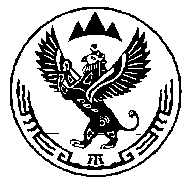 Россия ФедерациязыАлтай РеспубликаКоргон  Jурттынмуниципал  тозомолининдепутаттарСоведи